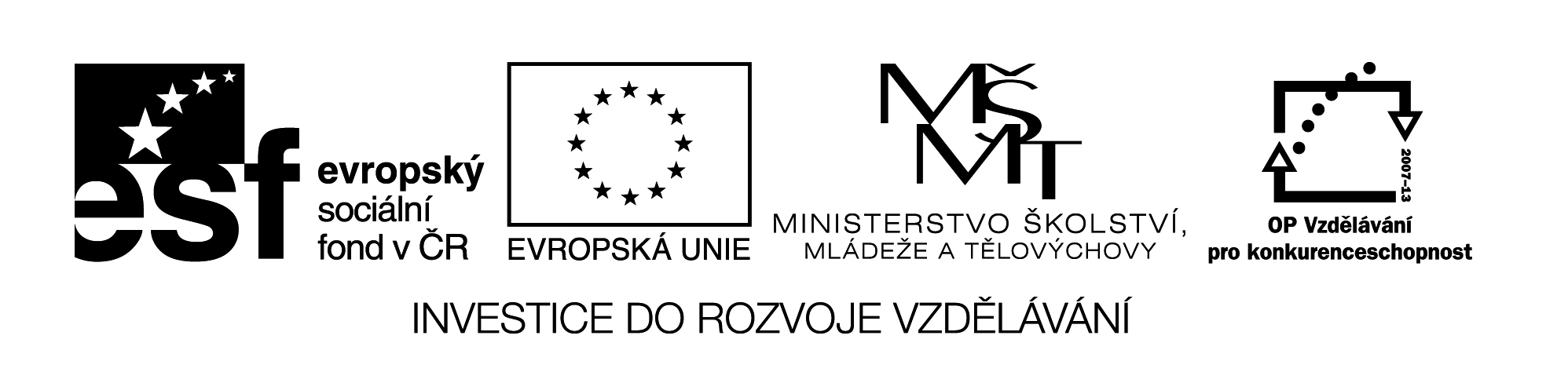 VY_32_INOVACE_151K letopočtu doplň místo bitvy a letopočet zaznamenej na časové přímce :14. 8. 1431 ………………………………….			4. 8. 1427 ……………………………………..14. 7. 1420 ………………………………….			16. 6. 1426 …………………………………….30. 5. 1434 ………………………………….			10. 1. 1422 …………………………………….     1420						1430				                1440					LIŠTOVKAUspořádej správně sloupce a čtením po řádcích zjistíš otázku. Znáš na ni odpověď?Odpověď: ………………………………………………………………………………………………………………………………................................ VY_32_INOVACE_151ŘEŠENÍ :K letopočtu doplň místo bitvy a letopočet zaznamenej na časové přímce :14. 8. 1431 u Domažlic				4. 8. 1427 u Tachova14. 7. 1420 na Vítkově				16. 6. 1426 u Ústí nad Labem30. 5. 1434 U Lipan					10. 1. 1422 u Německého Brodu     1420						1430					  1440 LIŠTOVKAUspořádej správně sloupce a čtením po řádcích zjistíš otázku. Znáš na ni odpověď?      4	           1 	5	      2	           3Odpověď:  Zrada umírněných husitů, kteří se spojili s katolíkyNázev materiálu:	VY_32_INOVACE_151Anotace.		Pracovní list k procvičování učiva o husitské revoluciAutor:			Mgr. Marie JirkovskáJazyk:			češtinaOčekávaný výstup:	základní vzdělávání – 2. stupeň – Dějepis – Husitská reformace a revoluce a jejich důsledky; chápe příčiny, průběh a důsledky husitské revoluceSpeciální vzdělávací potřeby:  -Klíčová slova:	      letopočty jednotlivých bitevDruh učebního materiálu:  pracovní listDruh interaktivity:	aktivitacílová skupina: 	     žákStupeň a typ  vzdělávání:   základní vzdělávání – 2. stupeňTypická věková skupina:    12 – 15Celková velikost:	   19 kBYCLOBÍOČPŘUIPNOŽOKRÁSYIHUBTIŮVUTLVĚNI?PAYCLOBÍOČPŘUIPNOŽOKRÁSYIHUBTIŮVUTLVĚNI?PA